Предоставление гражданам социальной поддержки 
по оплате жилого помещения и коммунальных услуг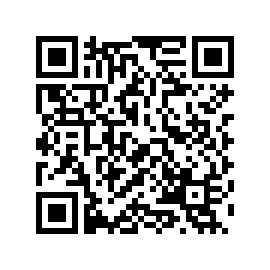 Численность граждан, пользующихся социальной поддержкой по оплате жилого помещения и коммунальных услуг,
человекОбъем средств, предусмотренных на предоставление социальной поддержки по оплате жилого помещения и коммунальных услуг, тыс. рублейСреднемесячный размер социальной поддержки на одного пользователя, 
рублей2020 г.I квартал17708624206241,6791,8I полугодие17789749009312,1844,1Январь-сентябрь180696813526531,1831,8Январь-декабрь183404419395069,3881,32021 г.I квартал17310604114184,9792,2I полугодие17632689186312,6868,3Январь-сентябрь177937113555644,2846,5Январь-декабрь181104719927478,2916,92022 г.I квартал16908823778807,4744,9I полугодие17502989244702,3880,3Январь-сентябрь177172713784466,9864,5